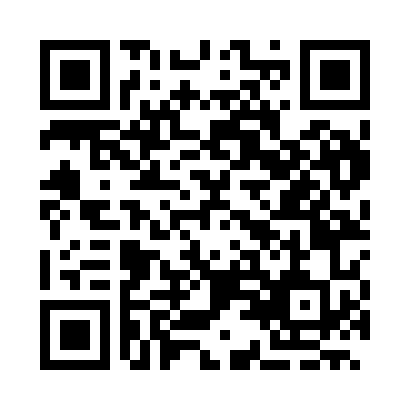 Prayer times for Kamen, BulgariaWed 1 May 2024 - Fri 31 May 2024High Latitude Method: Angle Based RulePrayer Calculation Method: Muslim World LeagueAsar Calculation Method: HanafiPrayer times provided by https://www.salahtimes.comDateDayFajrSunriseDhuhrAsrMaghribIsha1Wed4:086:011:066:058:129:582Thu4:066:001:066:068:1310:003Fri4:045:581:066:068:1410:024Sat4:015:571:066:078:1610:045Sun3:595:561:066:088:1710:056Mon3:575:541:066:088:1810:077Tue3:555:531:066:098:1910:098Wed3:535:521:066:108:2010:119Thu3:525:501:066:108:2110:1210Fri3:505:491:066:118:2210:1411Sat3:485:481:066:128:2410:1612Sun3:465:471:056:128:2510:1813Mon3:445:461:056:138:2610:1914Tue3:425:451:056:148:2710:2115Wed3:405:441:066:148:2810:2316Thu3:385:431:066:158:2910:2517Fri3:375:411:066:168:3010:2618Sat3:355:411:066:168:3110:2819Sun3:335:401:066:178:3210:3020Mon3:315:391:066:178:3310:3221Tue3:305:381:066:188:3410:3322Wed3:285:371:066:198:3510:3523Thu3:275:361:066:198:3610:3724Fri3:255:351:066:208:3710:3825Sat3:245:351:066:208:3810:4026Sun3:225:341:066:218:3910:4127Mon3:215:331:066:228:4010:4328Tue3:195:321:066:228:4110:4429Wed3:185:321:076:238:4210:4630Thu3:175:311:076:238:4310:4731Fri3:155:311:076:248:4310:49